第1391号决议（在第九次全体会议上通过）国际电联选任官员的服务条件理事会，鉴于全权代表大会通过的第46号决议（1994年，京都），经审议在联合国第72届大会做出关于服务条件的决定（2017年12月24日第72/255号决议）之后，秘书长针对联合国共同制度内采取的措施所做的报告，做出决议批准国际电联选任官员的下列薪金，自2018年1月1日起生效：______________理事会2018年会议
2018年4月17-27日，日内瓦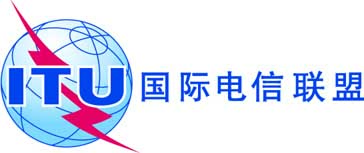 文件 C18/115-C2018年5月1日原文：英文年金额（美元）年金额（美元）毛额净额秘书长235 511170 937副秘书长和各局主任214 250156 905-